ST. MARY’S COUNTY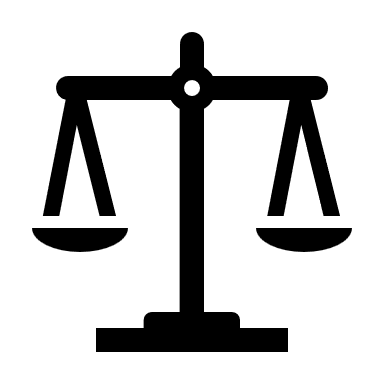 BAR ASSOCIATIONPost Office Box 561, Leonardtown, Maryland 20650St. Mary’s County Bar Association Membership ApplicationName: _____________________________________________________________Home Address: ______________________________________________________Phone: ________________________Email: _______________________________St. Mary’s county Resident: Yes or No (Circle One)       Since:__________________Do you practice law in St. Mary’s County? Yes or No     Since: _________________Legal Education: ______________________________________________________Date of Graduation: ___________________________________________________Admitted to Maryland on: ______________________________________________Are you a member in Good Standing: Yes or No (Circle One)If barred in any other states, list State and Date Admitted: ____________________________________________________________________The following information will be listed publicly on our website: Firm/ Government Office Name: __________________________________________Business Address: ______________________________________________________Business Phone: _______________________________________________________Business Email: ________________________________________________________Main Practice Areas: ____________________________________________________Are you interested in serving as an officer: Yes or No (Circle One)Are you interested in serving on a committee: Scholarship Law Day Website SocialSend applications along with $60 yearly fee (made out to SMC Bar Association) to:ST. MARY’S COUNTY BAR ASSOCIATIONMembershipPO Box 561Leonardtown, Maryland 20650Smc.bar.association@gmail.com